ТАТАРСКИЙ РЕСПУБЛИКАНСКИЙ КОМИТЕТ ПРОФСОЮЗАРАБОТНИКОВ НАРОДНОГО ОБРАЗОВАНИЯ И НАУКИПРЕЗИДИУМП О С Т А Н О В Л Е Н И Е№ 7							                                           от 22 апреля 2016 г.Республиканский конкурс на звание «Лучший внештатный технический инспектор труда Профсоюза - 2016» проводится в рамках Общероссийского смотра-конкурса на звание «Лучший внештатный технический инспектор труда Профсоюза».  Заслушав информацию гл.технического инспектора труда Рескома Алексанова М.Е., изучив представленные материалы и протокол конкурсной комиссии, президиум Рескома Профсоюза ПОСТАНОВЛЯЕТ:	1. Утвердить протокол республиканской конкурсной комиссии на звание «Лучший внештатный технический инспектор труда Профсоюза».	2. Присудить первое место и звание «Лучший внештатный технический инспектор труда Профсоюза - 2016» по РТ Зиннатуллиной Расиме Мансуровне - внештатному техническому инспектору Набережно-Челнинской городской профсоюзной организации работников образования;II место – Валиуллиной Анне Николаевне - внештатному техническому инспектору Азнакаевской территориальной профсоюзной организации работников образования;III место – Набиеву Тагиру Газизовичу - внештатному техническому инспектору Кукморской территориальной профсоюзной организации работников образования.	3. Выдвинуть для участия во Всероссийском этапе конкурса на звание «Лучший внештатный технический инспектор труда Профсоюза» победителя конкурса «Лучший внештатный технический инспектор труда Профсоюза - 2016» по РТ Зиннатуллину Расиму Мансуровну.	4. Обратить внимание председателей территориальных, вузовских профсоюзных организаций на необходимость активизации участия в Конкурсе с целью повышения роли общественного контроля за охраной труда, усиления работы профсоюзного актива по профилактике производственного травматизма, профессиональных заболеваний и созданию здоровых и безопасных условий труда работающим и учащимся.	5. Гл.бухгалтеру Рескома профсоюза Евдокимовой Т.В. обеспечить выплаты денежных премий победителям конкурса в соответствии с постановлением президиума "О проведении республиканского конкурса на звание «Лучший внештатный технический инспектор труда Профсоюза - 2016» от 30 октября 2015 года: 	6. Контроль за выполнением данного постановления возложить на гл.технического инспектора труда Алексанова М.Е.ПРОФСОЮЗ РАБОТНИКОВ НАРОДНОГО ОБРАЗОВАНИЯ И НАУКИРОССИЙСКОЙ ФЕДЕРАЦИИОб итогах республиканского конкурса на звание «Лучший внештатный технический инспектор труда Профсоюза - 2016»Председатель Рескома профсоюза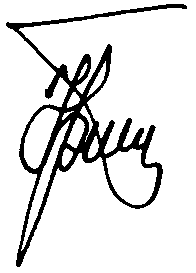           Ю.П.Прохоров